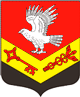 Муниципальное образование«ЗАНЕВСКОЕ ГОРОДСКОЕ ПОСЕЛЕНИЕ»Всеволожского муниципального района Ленинградской областиАДМИНИСТРАЦИЯПОСТАНОВЛЕНИЕ23.04.2018 г. 										№ 218д. ЗаневкаО приватизации муниципального имущества В соответствии с Федеральным законом от 21.12.2001 № 178-ФЗ 
«О приватизации государственного и муниципального имущества», Постановлением Правительства РФ от 12.08.2002 № 585 «Об утверждении Положения об организации продажи государственного или муниципального имущества на аукционе и Положения об организации продажи находящихся в государственной или муниципальной собственности акций акционерных обществ на специализированном аукционе», решением совета депутатов МО «Заневское городское поселение» от 29.03.2018 № 12 «Об утверждении прогнозного плана (программы) приватизации муниципального имущества муниципального образования «Заневское городское поселение» на 2018 год», администрация МО «Заневское городское поселение» Всеволожского муниципального района Ленинградской областиПОСТАНОВЛЯЕТ:1. Осуществить приватизацию муниципального имущества, находящегося в муниципальной собственности муниципального образования «Заневское городское поселение», Всеволожского муниципального района Ленинградской области, согласно приложению.2. Установить способ приватизации муниципального имущества путем продажи на аукционе, открытом по составу участников и форме подачи предложений о цене.2.1. В качестве начальной цены установить стоимость имущества, определенную на основании отчета независимого оценщика, составленного 
в соответствии с законодательством Российской Федерации об оценочной деятельности:- лот № 1: автобус IVECO DIALY 50C15VH, 2007 года выпуска, идентификационный номер (VIN) X8932651970BF8121, начальная цена 185 000 рублей;- лот № 2: автомобиль VOLVO XC90, 2010 года выпуска, идентификационный номер (VIN) YV1CM7136A1566846, начальная цена 730 000 рублей;- лот № 3: автомобиль FORD MONDEO, 2013 года выпуска, идентификационный номер (VIN) Х9FDXXEEBDDB18830, начальная цена 520 000 рублей.2.2. Установить задаток для участия в аукционе в размере 20% 
от начальной цены лота:- лот №1: 37 000 рублей;- лот №2: 146 000 рублей;- лот №3: 104 000 рублей.2.3. Установить величину повышения (шаг аукциона) по каждому лоту в размере 3% от начальной цены лота:- лот №1: 5 550 рублей;- лот №2: 21 900 рублей;- лот №3: 15 600 рублей.2.4.Извещение о проведении аукциона опубликовать в средствах массовой информации в соответствии с действующим законодательством  на официальном сайте Российской Федерации для размещения информации 
о проведении торгов www.torgi.gov.ru , а также разместить на официальном сайте МО «Заневское городское поселение» в сети Интернет.2.5. По итогам аукциона подготовить и подписать с победителем аукциона договор купли-продажи муниципального имущества.3. Денежные средства, полученные от продажи муниципального имущества на аукционе, подлежат зачислению в бюджет муниципального образования «Заневское городское поселение» Всеволожского муниципального района Ленинградской области.4. Настоящее постановление опубликовать в газете «Заневский Вестник».	5. Настоящее постановление вступает в силу с момента его официального опубликования.6. Контроль за исполнением настоящего постановления возложить на заместителя главы администрации по ЖКХ и градостроительству.Глава администрации				А.В. ГердийПриложение к постановлению администрацииот «23» апреля 2018 г. № 218ПЕРЕЧЕНЬмуниципального имущества, находящегося в муниципальной собственности муниципального образования «Заневское городское поселение», Всеволожского муниципального района Ленинградской области, подлежащего приватизацииНаименование имущества и характеристикиАдрес (местонахождение)Автобус IVECO DAILY 50C15VH, идентификационный номер (VIN) X8932651970BF8121, 2007 года выпускаЛенинградская область, Всеволожский район, д. Заневка, 48Автомобиль легковой FORD ФОРД «МОНДЕО», идентификационный номер (VIN) Х9FDXXEEBDDB18830, 2013 года выпускаЛенинградская область, Всеволожский район, д. Заневка, 48Автомобиль легковой VOLVO XC90, идентификационный номер (VIN) YV1CM7136A1566846, 2010 года выпускаЛенинградская область, Всеволожский район,д. Заневка, 48